Домашнее задание для 3 ОИИ (Б), от 21.10.19Подготовка к контрольной работе. (28.10.19)Требования к контрольной:1.1. Интервалыопределение понятия (см. прошлое дз); виды простых интервалов (см. таблицу простых интервалов);схема построения интервалов (строим ступеневую величину, затем строим тоновую вел.)$построение интервалов (7 тактов).1.2. Буквенные обозначенияНаписать названия 4-х разных тональностей буквенными обозначениями.1.3. ЛадЗнать определение этого понятия.Построить гамму dur (натур), и гамму moll (три вида), выделить устойчивые и неустойчивые ступени (уст. ст — незакрашенные ноты, неуст. ст — закрашенные).1.4. Слуховой диктант (на 10 т.)Только на м/б 2.К слуховому диктанту всё же готовьтесь!!!м 2 — вверх звучит вопросительно, грустно, вниз звучит как интонация стона или плача (Плач Юродивого из оперы «Борис Годунов» М. Мусоргского) б 2 — вверх и вниз звучит уверенно, активно, просто звуки идут подряд.Когда будите петь и слушать дома интервалы, пытайтесь услышать их характеристики, которые я прописала.1.5. Нотный диктант (10 т.)Повторяйте расположение нот:первой, второй октав в скрипичном ключе;расположение нот малой октавы в басовом ключе;ноты си, ля, соль малой октавы в скрипичном ключе. +повторите длительности (все).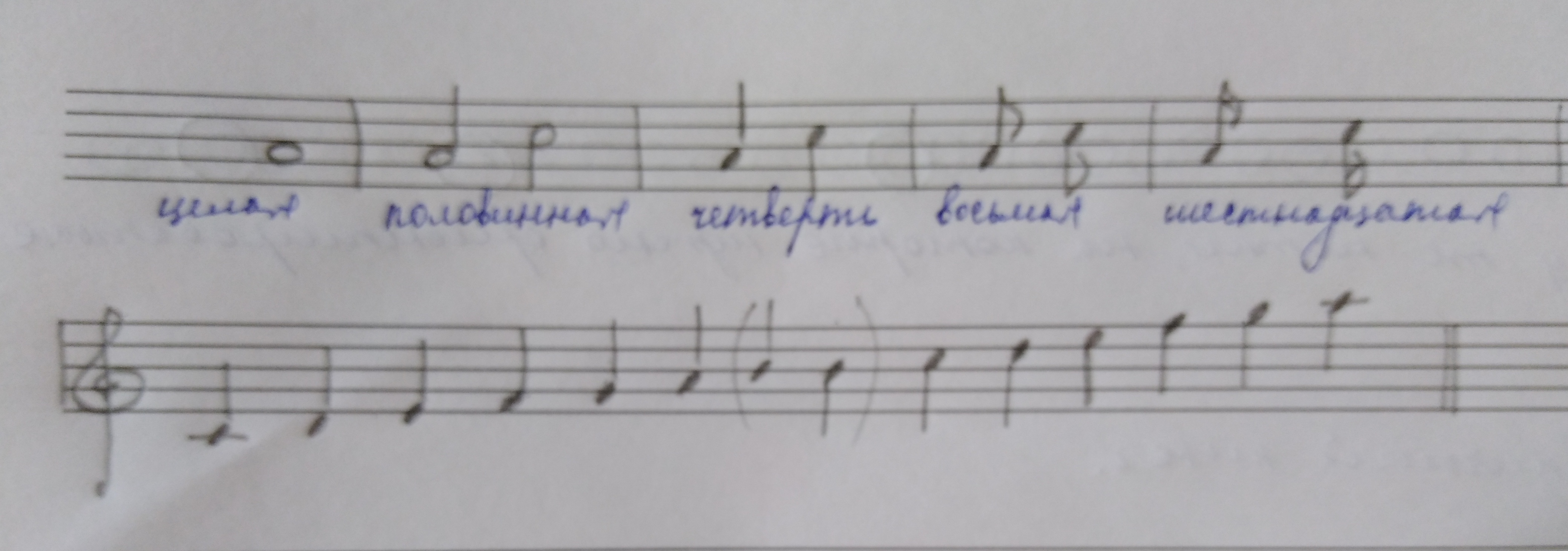 